Provide the following information for each referee.For “Badge Level”, insert R = Regional, I = Intermediate, A = Advanced, N = National. Note: Any Youth Referee on this team will be required to carry with them a signed Youth Referee Letter Form.Each referee will receive a tournament T-Shirt. Please indicate sizes needed. All sizes are Adult.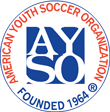 Sponsored by AYSO Region 678, Newhall/Valencia, California2019 AYSO Santa Clarita Gold RushReferee Information FormSponsored by AYSO Region 678, Newhall/Valencia, California2019 AYSO Santa Clarita Gold RushReferee Information FormSponsored by AYSO Region 678, Newhall/Valencia, California2019 AYSO Santa Clarita Gold RushReferee Information FormSponsored by AYSO Region 678, Newhall/Valencia, California2019 AYSO Santa Clarita Gold RushReferee Information FormSponsored by AYSO Region 678, Newhall/Valencia, California2019 AYSO Santa Clarita Gold RushReferee Information FormSponsored by AYSO Region 678, Newhall/Valencia, California2019 AYSO Santa Clarita Gold RushReferee Information FormSponsored by AYSO Region 678, Newhall/Valencia, California2019 AYSO Santa Clarita Gold RushReferee Information FormSponsored by AYSO Region 678, Newhall/Valencia, California2019 AYSO Santa Clarita Gold RushReferee Information FormSponsored by AYSO Region 678, Newhall/Valencia, California2019 AYSO Santa Clarita Gold RushReferee Information FormSponsored by AYSO Region 678, Newhall/Valencia, California2019 AYSO Santa Clarita Gold RushReferee Information FormSponsored by AYSO Region 678, Newhall/Valencia, California2019 AYSO Santa Clarita Gold RushReferee Information FormSponsored by AYSO Region 678, Newhall/Valencia, California2019 AYSO Santa Clarita Gold RushReferee Information FormSponsored by AYSO Region 678, Newhall/Valencia, California2019 AYSO Santa Clarita Gold RushReferee Information FormSponsored by AYSO Region 678, Newhall/Valencia, California2019 AYSO Santa Clarita Gold RushReferee Information FormSponsored by AYSO Region 678, Newhall/Valencia, California2019 AYSO Santa Clarita Gold RushReferee Information FormSponsored by AYSO Region 678, Newhall/Valencia, California2019 AYSO Santa Clarita Gold RushReferee Information FormSponsored by AYSO Region 678, Newhall/Valencia, California2019 AYSO Santa Clarita Gold RushReferee Information FormSponsored by AYSO Region 678, Newhall/Valencia, California2019 AYSO Santa Clarita Gold RushReferee Information FormSponsored by AYSO Region 678, Newhall/Valencia, California2019 AYSO Santa Clarita Gold RushReferee Information Form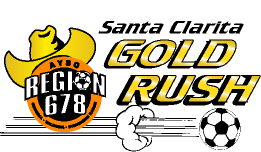 I plan to bring a referee team to the tournament Y/N:I plan to bring a referee team to the tournament Y/N:I plan to bring a referee team to the tournament Y/N:I plan to bring a referee team to the tournament Y/N:I plan to bring a referee team to the tournament Y/N:I plan to bring a referee team to the tournament Y/N:I plan to bring a referee team to the tournament Y/N:I plan to bring a referee team to the tournament Y/N:I plan to bring a referee team to the tournament Y/N:I plan to bring a referee team to the tournament Y/N:I plan to bring a referee team to the tournament Y/N:Referee Information Form Date:Referee Information Form Date:Referee Information Form Date:Referee Information Form Date:Referee Information Form Date:Referee Information Form Date:Referee Information Form Date:Referee Information Form Date:Referee Information Form Date:Referee Information Form Date:Region:Team Name:Team Name:Team Name:Coach Name:Coach Name:Coach Name:Age Division (circle):Age Division (circle):Age Division (circle):Age Division (circle):9U9U10U11U11U12U13U14U14U14UBoysBoysBoysGirls CoedReferee Team Contact PersonReferee Team Contact PersonReferee Team Contact PersonReferee Team Contact PersonName:Email Address:Day Phone:Evening Phone:Referee NameBadge LevelHighest level qualified/comfortable refereeing (age, B/G)Player on Team (Y/N)Cell Phone/ Email112233XXLXLXLLLMSNumber of Shirts NeededRegional Referee Administrator’s NameRegional Referee Administrator’s NameRegional Referee Administrator’s NamePhone NumberPhone NumberPhone NumberPhone NumberEmailBy my signature below, I certify that all referees listed are certified AYSO referees and qualified for officiating 10U through 14U games as indicated above.By my signature below, I certify that all referees listed are certified AYSO referees and qualified for officiating 10U through 14U games as indicated above.By my signature below, I certify that all referees listed are certified AYSO referees and qualified for officiating 10U through 14U games as indicated above.By my signature below, I certify that all referees listed are certified AYSO referees and qualified for officiating 10U through 14U games as indicated above.By my signature below, I certify that all referees listed are certified AYSO referees and qualified for officiating 10U through 14U games as indicated above.By my signature below, I certify that all referees listed are certified AYSO referees and qualified for officiating 10U through 14U games as indicated above.By my signature below, I certify that all referees listed are certified AYSO referees and qualified for officiating 10U through 14U games as indicated above.By my signature below, I certify that all referees listed are certified AYSO referees and qualified for officiating 10U through 14U games as indicated above.By my signature below, I certify that all referees listed are certified AYSO referees and qualified for officiating 10U through 14U games as indicated above.By my signature below, I certify that all referees listed are certified AYSO referees and qualified for officiating 10U through 14U games as indicated above.By my signature below, I certify that all referees listed are certified AYSO referees and qualified for officiating 10U through 14U games as indicated above.RRA Signature or Regional Commissioner and date (Blue ink please)RRA Signature or Regional Commissioner and date (Blue ink please)RRA Signature or Regional Commissioner and date (Blue ink please)RRA Signature or Regional Commissioner and date (Blue ink please)RRA Signature or Regional Commissioner and date (Blue ink please)RRA Signature or Regional Commissioner and date (Blue ink please)RRA Signature or Regional Commissioner and date (Blue ink please)RRA Signature or Regional Commissioner and date (Blue ink please)RRA Signature or Regional Commissioner and date (Blue ink please)RRA Signature or Regional Commissioner and date (Blue ink please)RRA Signature or Regional Commissioner and date (Blue ink please)Area Referee Administrator’s NamePhone NumberEmail